Career Cluster:  Engineering and Technology Education                             STEMCareer Cluster:  Engineering and Technology Education                             STEMCareer Cluster:  Engineering and Technology Education                             STEMCareer Cluster:  Engineering and Technology Education                             STEMCareer Cluster:  Engineering and Technology Education                             STEMCTE Program:   Stellar Academy of Engineering – Allen D. Nease High SchoolEngineering Pathways-9400300CTE Program:   Stellar Academy of Engineering – Allen D. Nease High SchoolEngineering Pathways-9400300CTE Program:   Stellar Academy of Engineering – Allen D. Nease High SchoolEngineering Pathways-9400300CTE Program:   Stellar Academy of Engineering – Allen D. Nease High SchoolEngineering Pathways-9400300CTE Program:   Stellar Academy of Engineering – Allen D. Nease High SchoolEngineering Pathways-9400300Career Cluster Pathway:  Engineering and TechnologyCareer Cluster Pathway:  Engineering and TechnologyCareer Cluster Pathway:  Engineering and TechnologyCareer Cluster Pathway:  Engineering and TechnologyCareer Cluster Pathway:  Engineering and TechnologyIndustry Certification:  Autodesk User-AutoCAD (ADESK002), Autodesk User-Revit (ADESK025)Industry Certification:  Autodesk User-AutoCAD (ADESK002), Autodesk User-Revit (ADESK025)Industry Certification:  Autodesk User-AutoCAD (ADESK002), Autodesk User-Revit (ADESK025)Industry Certification:  Autodesk User-AutoCAD (ADESK002), Autodesk User-Revit (ADESK025)Industry Certification:  Autodesk User-AutoCAD (ADESK002), Autodesk User-Revit (ADESK025)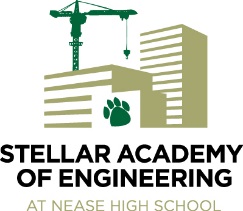 16 CORE CURRICULUM CREDITS16 CORE CURRICULUM CREDITS16 CORE CURRICULUM CREDITS16 CORE CURRICULUM CREDITS16 CORE CURRICULUM CREDITS16 CORE CURRICULUM CREDITS8 ADDITIONAL CREDITS8 ADDITIONAL CREDITSENGLISH4 creditsMATH4 creditsSCIENCE3 credits, 2 with labSCIENCE3 credits, 2 with labSOCIAL STUDIES3 creditsOTHER REQUIRED COURSESFINE ARTS (1 credit) PHYSICAL EDUCATION 
(1 credit)CAREER AND TECHNICAL EDUCATION COURSESRECOMMENDED ELECTIVES(ALIGNED WITH COMMUNITY COLLEGE & STATE UNIVERSITY SYSTEM PROGRAMS)HIGH SCHOOLStudents are encouraged to use flchoices.org to explore careers and postsecondary options.Students are also encouraged to participate in dual enrollment courses which may be used to satisfy high school graduation or Bright Futures Gold Seal Vocational Scholars course requirements.One course within the 24 credit program must be an online course.  Cumulative GPA of 2.0 on a 4.0 scale for 24 credit programStudents are encouraged to use flchoices.org to explore careers and postsecondary options.Students are also encouraged to participate in dual enrollment courses which may be used to satisfy high school graduation or Bright Futures Gold Seal Vocational Scholars course requirements.One course within the 24 credit program must be an online course.  Cumulative GPA of 2.0 on a 4.0 scale for 24 credit programStudents are encouraged to use flchoices.org to explore careers and postsecondary options.Students are also encouraged to participate in dual enrollment courses which may be used to satisfy high school graduation or Bright Futures Gold Seal Vocational Scholars course requirements.One course within the 24 credit program must be an online course.  Cumulative GPA of 2.0 on a 4.0 scale for 24 credit programStudents are encouraged to use flchoices.org to explore careers and postsecondary options.Students are also encouraged to participate in dual enrollment courses which may be used to satisfy high school graduation or Bright Futures Gold Seal Vocational Scholars course requirements.One course within the 24 credit program must be an online course.  Cumulative GPA of 2.0 on a 4.0 scale for 24 credit programStudents are encouraged to use flchoices.org to explore careers and postsecondary options.Students are also encouraged to participate in dual enrollment courses which may be used to satisfy high school graduation or Bright Futures Gold Seal Vocational Scholars course requirements.One course within the 24 credit program must be an online course.  Cumulative GPA of 2.0 on a 4.0 scale for 24 credit programStudents are encouraged to use flchoices.org to explore careers and postsecondary options.Students are also encouraged to participate in dual enrollment courses which may be used to satisfy high school graduation or Bright Futures Gold Seal Vocational Scholars course requirements.One course within the 24 credit program must be an online course.  Cumulative GPA of 2.0 on a 4.0 scale for 24 credit programStudents are encouraged to use flchoices.org to explore careers and postsecondary options.Students are also encouraged to participate in dual enrollment courses which may be used to satisfy high school graduation or Bright Futures Gold Seal Vocational Scholars course requirements.One course within the 24 credit program must be an online course.  Cumulative GPA of 2.0 on a 4.0 scale for 24 credit programStudents are encouraged to use flchoices.org to explore careers and postsecondary options.Students are also encouraged to participate in dual enrollment courses which may be used to satisfy high school graduation or Bright Futures Gold Seal Vocational Scholars course requirements.One course within the 24 credit program must be an online course.  Cumulative GPA of 2.0 on a 4.0 scale for 24 credit programStudents are encouraged to use flchoices.org to explore careers and postsecondary options.Students are also encouraged to participate in dual enrollment courses which may be used to satisfy high school graduation or Bright Futures Gold Seal Vocational Scholars course requirements.One course within the 24 credit program must be an online course.  Cumulative GPA of 2.0 on a 4.0 scale for 24 credit programHIGH SCHOOL9thEnglish 1 or English 1 HonorsAlgebra I or GeometryPhysical Science or BiologyPhysical Science or BiologyTeen Leadership/World Geography, World History or AP Human GeographyHOPE – Health Opportunities through Physical Education Introduction to Engineering Design-8600550ElectiveHIGH SCHOOL10thEnglish 2 or English 2 HonorsGeometry or Algebra IIBiologyBiologyWorld History HonorsFine or Practical ArtsPrinciples of Engineering-8600520ElectiveHIGH SCHOOL11thEnglish 3 or English 3 HonorsAlgebra II or Pre-CalculusChemistryChemistryAmerican History or American History Honors or APUSHElective or World LanguageCivil Engineering & Architecture-8600590Elective HIGH SCHOOL12thEnglish 4 or English 4 CP, Comp 1/2, or AP Eng. LiteraturePre-Calculus or AP CalculusMarine Science, Earth/Space, or PhysicsMarine Science, Earth/Space, or PhysicsAmerican Government .5 + Economics .5  or AP Economics/GovernmentElective or World LanguageEngineering Design & Development-8600650ElectivePOSTSECONDARYBased on the Career Cluster of interest and identified career and technical education program, the following postsecondary options are available.Based on the Career Cluster of interest and identified career and technical education program, the following postsecondary options are available.Based on the Career Cluster of interest and identified career and technical education program, the following postsecondary options are available.Based on the Career Cluster of interest and identified career and technical education program, the following postsecondary options are available.Based on the Career Cluster of interest and identified career and technical education program, the following postsecondary options are available.Based on the Career Cluster of interest and identified career and technical education program, the following postsecondary options are available.Based on the Career Cluster of interest and identified career and technical education program, the following postsecondary options are available.Based on the Career Cluster of interest and identified career and technical education program, the following postsecondary options are available.Based on the Career Cluster of interest and identified career and technical education program, the following postsecondary options are available.POSTSECONDARYTECHNICAL CENTER PROGRAM(S)TECHNICAL CENTER PROGRAM(S)COMMUNITY COLLEGE PROGRAM(S)COMMUNITY COLLEGE PROGRAM(S)COMMUNITY COLLEGE PROGRAM(S)COMMUNITY COLLEGE PROGRAM(S)COMMUNITY COLLEGE PROGRAM(S)UNIVERSITY PROGRAM(S)UNIVERSITY PROGRAM(S)POSTSECONDARYFL State College at Jacksonville: Drafting – 10 month certificate programSeminole State College, Sanford: Computer-Aided Design Technical Certificate – 10 month programFL State College at Jacksonville: Drafting – 10 month certificate programSeminole State College, Sanford: Computer-Aided Design Technical Certificate – 10 month programFL State College at Jacksonville: AutoCAD Foundations T.C., Drafting T.C.Valencia College, Orlando: Civil/Surveying Engineering Technology Associate A.S.Daytona State College, Daytona Beach: AutoCAD Foundations A.S.FL State College at Jacksonville: AutoCAD Foundations T.C., Drafting T.C.Valencia College, Orlando: Civil/Surveying Engineering Technology Associate A.S.Daytona State College, Daytona Beach: AutoCAD Foundations A.S.FL State College at Jacksonville: AutoCAD Foundations T.C., Drafting T.C.Valencia College, Orlando: Civil/Surveying Engineering Technology Associate A.S.Daytona State College, Daytona Beach: AutoCAD Foundations A.S.FL State College at Jacksonville: AutoCAD Foundations T.C., Drafting T.C.Valencia College, Orlando: Civil/Surveying Engineering Technology Associate A.S.Daytona State College, Daytona Beach: AutoCAD Foundations A.S.FL State College at Jacksonville: AutoCAD Foundations T.C., Drafting T.C.Valencia College, Orlando: Civil/Surveying Engineering Technology Associate A.S.Daytona State College, Daytona Beach: AutoCAD Foundations A.S.University of N. FL, Jacksonville: Engineering – Civil, Electrical, Mechanical B.S.University of FL, Gainesville: Engineering – Civil, Environmental, Mechanical, Architectural B.S.University of Central FL, Orlando: Engineering -- Civil, Environmental, Electrical, Mechanical, Aerospace B.S.University of N. FL, Jacksonville: Engineering – Civil, Electrical, Mechanical B.S.University of FL, Gainesville: Engineering – Civil, Environmental, Mechanical, Architectural B.S.University of Central FL, Orlando: Engineering -- Civil, Environmental, Electrical, Mechanical, Aerospace B.S.CAREERSample Career Specialties – Careers from the Targeted Occupations List are in bold.Sample Career Specialties – Careers from the Targeted Occupations List are in bold.Sample Career Specialties – Careers from the Targeted Occupations List are in bold.Sample Career Specialties – Careers from the Targeted Occupations List are in bold.Sample Career Specialties – Careers from the Targeted Occupations List are in bold.Sample Career Specialties – Careers from the Targeted Occupations List are in bold.Sample Career Specialties – Careers from the Targeted Occupations List are in bold.Sample Career Specialties – Careers from the Targeted Occupations List are in bold.Sample Career Specialties – Careers from the Targeted Occupations List are in bold.CAREERDraftsman, Carpenter; Electrician; Heating and Air Conditioning, MasonDraftsman, Carpenter; Electrician; Heating and Air Conditioning, MasonArchitectural Engineering Assistant, AutoCAD Technician, DraftsmanArchitectural Engineering Assistant, AutoCAD Technician, DraftsmanArchitectural Engineering Assistant, AutoCAD Technician, DraftsmanArchitectural Engineering Assistant, AutoCAD Technician, DraftsmanArchitectural Engineering Assistant, AutoCAD Technician, DraftsmanEngineer -Architecture, Civil, Structural, Transportation, Water Resources, Construction, Mechanical, Environmental, Geological, Surveyor, DraftsmanEngineer -Architecture, Civil, Structural, Transportation, Water Resources, Construction, Mechanical, Environmental, Geological, Surveyor, DraftsmanCREDITArticulation and CTE Dual Enrollment OpportunitiesArticulation and CTE Dual Enrollment OpportunitiesArticulation and CTE Dual Enrollment OpportunitiesArticulation and CTE Dual Enrollment OpportunitiesArticulation and CTE Dual Enrollment OpportunitiesArticulation and CTE Dual Enrollment OpportunitiesArticulation and CTE Dual Enrollment OpportunitiesArticulation and CTE Dual Enrollment OpportunitiesArticulation and CTE Dual Enrollment OpportunitiesCREDITSecondary to Technical Center (PSAV)(Minimum # of clock hours awarded)Secondary to Technical Center (PSAV)(Minimum # of clock hours awarded)Secondary to College Credit Certificate or Degree(Minimum # of clock or credit hours awarded)Secondary to College Credit Certificate or Degree(Minimum # of clock or credit hours awarded)Secondary to College Credit Certificate or Degree(Minimum # of clock or credit hours awarded)Secondary to College Credit Certificate or Degree(Minimum # of clock or credit hours awarded)Secondary to College Credit Certificate or Degree(Minimum # of clock or credit hours awarded)PSAV/PSV to AAS or AS/BS/BAS(Statewide and other local agreements included here)PSAV/PSV to AAS or AS/BS/BAS(Statewide and other local agreements included here)CREDITNo Articulation AgreementNo CTE Dual EnrollmentNo Articulation AgreementNo CTE Dual EnrollmentFSCJ: 3 credits immediately awarded upon enrollment for AutoCAD certification – Architectural Design & Construction Tech major, Course CGS2470, ETD 2395 (FSCJ value of $343.56)No CTE Dual EnrollmentFSCJ: 3 credits immediately awarded upon enrollment for AutoCAD certification – Architectural Design & Construction Tech major, Course CGS2470, ETD 2395 (FSCJ value of $343.56)No CTE Dual EnrollmentFSCJ: 3 credits immediately awarded upon enrollment for AutoCAD certification – Architectural Design & Construction Tech major, Course CGS2470, ETD 2395 (FSCJ value of $343.56)No CTE Dual EnrollmentFSCJ: 3 credits immediately awarded upon enrollment for AutoCAD certification – Architectural Design & Construction Tech major, Course CGS2470, ETD 2395 (FSCJ value of $343.56)No CTE Dual EnrollmentFSCJ: 3 credits immediately awarded upon enrollment for AutoCAD certification – Architectural Design & Construction Tech major, Course CGS2470, ETD 2395 (FSCJ value of $343.56)No CTE Dual EnrollmentNo Articulation AgreementNo CTE Dual EnrollmentNo Articulation AgreementNo CTE Dual EnrollmentCareer and Technical Student AssociationCareer and Technical Student AssociationCareer and Technical Student AssociationCareer and Technical Student AssociationCareer and Technical Student AssociationCareer and Technical Student AssociationCareer and Technical Student AssociationCareer and Technical Student AssociationCareer and Technical Student AssociationCareer and Technical Student AssociationFL – TSA - Technology Student AssociationFL – TSA - Technology Student AssociationFL – TSA - Technology Student AssociationFL – TSA - Technology Student AssociationFL – TSA - Technology Student AssociationFL – TSA - Technology Student AssociationFL – TSA - Technology Student AssociationFL – TSA - Technology Student AssociationFL – TSA - Technology Student AssociationFL – TSA - Technology Student AssociationInternship/Work Experience RecommendationsInternship/Work Experience RecommendationsInternship/Work Experience RecommendationsInternship/Work Experience RecommendationsInternship/Work Experience RecommendationsInternship/Work Experience RecommendationsInternship/Work Experience RecommendationsInternship/Work Experience RecommendationsInternship/Work Experience RecommendationsInternship/Work Experience RecommendationsCareer Academy students may apply for internships at engineering firms after their junior year.  Career Academy students may apply for internships at engineering firms after their junior year.  Career Academy students may apply for internships at engineering firms after their junior year.  Career Academy students may apply for internships at engineering firms after their junior year.  Career Academy students may apply for internships at engineering firms after their junior year.  Career Academy students may apply for internships at engineering firms after their junior year.  Career Academy students may apply for internships at engineering firms after their junior year.  Career Academy students may apply for internships at engineering firms after their junior year.  Career Academy students may apply for internships at engineering firms after their junior year.  Career Academy students may apply for internships at engineering firms after their junior year.  Program of Study Graduation Requirements:  http://www.fldoe.org/workforce/perkins/pdf/POS-GradChecklist.pdfProgram of Study Graduation Requirements:  http://www.fldoe.org/workforce/perkins/pdf/POS-GradChecklist.pdfProgram of Study Graduation Requirements:  http://www.fldoe.org/workforce/perkins/pdf/POS-GradChecklist.pdfProgram of Study Graduation Requirements:  http://www.fldoe.org/workforce/perkins/pdf/POS-GradChecklist.pdfProgram of Study Graduation Requirements:  http://www.fldoe.org/workforce/perkins/pdf/POS-GradChecklist.pdfProgram of Study Graduation Requirements:  http://www.fldoe.org/workforce/perkins/pdf/POS-GradChecklist.pdfProgram of Study Graduation Requirements:  http://www.fldoe.org/workforce/perkins/pdf/POS-GradChecklist.pdfProgram of Study Graduation Requirements:  http://www.fldoe.org/workforce/perkins/pdf/POS-GradChecklist.pdfProgram of Study Graduation Requirements:  http://www.fldoe.org/workforce/perkins/pdf/POS-GradChecklist.pdfProgram of Study Graduation Requirements:  http://www.fldoe.org/workforce/perkins/pdf/POS-GradChecklist.pdf